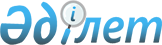 Жаңаарқа аудандық мәслихатының 2018 жылғы 28 желтоқсандағы № 37/262 "2019-2021 жылдарға арналған кент және ауылдық округтердің бюджеті туралы" шешіміне өзгерістер енгізу туралы
					
			Мерзімі біткен
			
			
		
					Қарағанды облысы Жаңаарқа аудандық мәслихатының 2019 жылғы 6 желтоқсандағы № 47/322 шешімі. Қарағанды облысының Әділет департаментінде 2019 жылғы 13 желтоқсанда № 5586 болып тіркелді. Мерзімі өткендіктен қолданыс тоқтатылды
      Қазақстан Республикасының 2008 жылғы 4 желтоқсандағы Бюджет кодексінің 109-1 бабына және Қазақстан Республикасының 2001 жылғы 23 қаңтардағы "Қазақстан Республикасындағы жергілікті мемлекеттік басқару және өзін-өзі басқару туралы" Заңының 6 бабына сәйкес, аудандық мәслихат ШЕШІМ ЕТТІ:
      1. Жаңаарқа аудандық мәслихатының 2018 жылғы 28 желтоқсандағы №37/262 "2019-2021 жылдарға арналған кент және ауылдық округтердің бюджеті туралы" шешіміне (нормативтік құқықтық актілерді мемлекеттік тіркеу Тізілімінде №5117 болып тіркелген, 2019 жылғы 2 ақпандағы №5-6 (9895) "Жаңаарқа" газетінде, Қазақстан Республикасының нормативтік құқықтық актілерінің эталондық бақылау банкінде электрондық түрде 2019 жылдың 10 қаңтарында жарияланған), келесі өзгерістер енгізілсін:
      1) 1 тармақ келесі редакцияда мазмұндалсын:
      "1. 2019-2021 жылдарға арналған Атасу кентінің бюджеті тиісінше 1, 2, 3 қосымшаларға сәйкес, соның ішінде 2019 жылға келесі көлемдерде бекітілсін:
      1) кірістер 837 417 мың теңге: 
      салықтық түсімдер 70 619 мың теңге;
      трансферттердің түсімдері 766 798 мың теңге;
      2) шығындар 839 365 мың теңге; 
      3) таза бюджеттік кредиттеу 0 мың теңге:
      бюджеттік кредиттер 0 мың теңге;
      бюджеттік кредиттерді өтеу 0 мың теңге;
      4) қаржы активтерімен операциялар бойынша сальдо 0 мың теңге:
      қаржы активтерін сатып алу 0 мың теңге;
      мемлекеттің қаржы активтерін сатудан түсетін түсімдер 0 мың теңге;
      5) бюджет тапшылығы (профициті) алу 1 948 мың теңге;
      6) бюджет тапшылығын қаржыландыру (профицитін пайдалану) 1 948 мың теңге:
      қарыздар түсімдері 0 мың теңге;
      қарыздарды өтеу 0 мың теңге;
      бюджет қаражатының пайдаланылатын қалдықтары 1 948 мың теңге.";
      2) 2 тармақ келесі редакцияда мазмұндалсын:
      "2. 2019-2021 жылдарға арналған Бидайық ауылдық округінің бюджеті тиісінше 4, 5, 6 қосымшаларға сәйкес, соның ішінде 2019 жылға келесі көлемдерде бекітілсін:
      1) кірістер 20 942 мың теңге: 
      салықтық түсімдер 2 681 мың теңге;
      трансферттердің түсімдері 18 261 мың теңге;
      2) шығындар 20 942 мың теңге; 
      3) таза бюджеттік кредиттеу 0 мың теңге:
      бюджеттік кредиттер 0 мың теңге;
      бюджеттік кредиттерді өтеу 0 мың теңге;
      4) қаржы активтерімен операциялар бойынша сальдо 0 мың теңге:
      қаржы активтерін сатып алу 0 мың теңге;
      мемлекеттің қаржы активтерін сатудан түсетін түсімдер 0 мың теңге;
      5) бюджет тапшылығы (профициті) алу 0 мың теңге;
      6) бюджет тапшылығын қаржыландыру (профицитін пайдалану) 0 мың теңге:
      қарыздар түсімдері 0 мың теңге;
      қарыздарды өтеу 0 мың теңге;
      бюджет қаражатының пайдаланылатын қалдықтары 0 мың теңге.";
      3) 3 тармақ келесі редакцияда мазмұндалсын:
      "3. 2019-2021 жылдарға арналған Ералиев ауылдық округінің бюджеті тиісінше 7, 8, 9 қосымшаларға сәйкес, соның ішінде 2019 жылға келесі көлемдерде бекітілсін:
      1) кірістер 19 147 мың теңге: 
      салықтық түсімдер 3 128 мың теңге;
      трансферттердің түсімдері 16 019 мың теңге;
      2) шығындар 21 231 мың теңге; 
      3) таза бюджеттік кредиттеу 0 мың теңге:
      бюджеттік кредиттер 0 мың теңге;
      бюджеттік кредиттерді өтеу 0 мың теңге;
      4) қаржы активтерімен операциялар бойынша сальдо 0 мың теңге:
      қаржы активтерін сатып алу 0 мың теңге;
      мемлекеттің қаржы активтерін сатудан түсетін түсімдер 0 мың теңге;
      5) бюджет тапшылығы (профициті) алу 2 084 мың теңге;
      6) бюджет тапшылығын қаржыландыру (профицитін пайдалану) 2 084 мың теңге:
      қарыздар түсімдері 0 мың теңге;
      қарыздарды өтеу 0 мың теңге;
      бюджет қаражатының пайдаланылатын қалдықтары 2 084 мың теңге.";
      4) 4 тармақ келесі редакцияда мазмұндалсын:
      "4. 2019-2021 жылдарға арналған Түгіскен ауылдық округінің бюджеті тиісінше 10, 11, 12 қосымшаларға сәйкес, соның ішінде 2019 жылға келесі көлемдерде бекітілсін: 
      1) кірістер 40 693 мың теңге:
      салықтық түсімдер 3 366 мың теңге;
      трансферттердің түсімдері 37 327 мың теңге;
      2) шығындар 41 603 мың теңге; 
      3) таза бюджеттік кредиттеу 0 мың теңге:
      бюджеттік кредиттер 0 мың теңге;
      бюджеттік кредиттерді өтеу 0 мың теңге;
      4) қаржы активтерімен операциялар бойынша сальдо 0 мың теңге:
      қаржы активтерін сатып алу 0 мың теңге;
      мемлекеттің қаржы активтерін сатудан түсетін түсімдер 0 мың теңге;
      5) бюджет тапшылығы (профициті) алу 910 мың теңге;
      6) бюджет тапшылығын қаржыландыру (профицитін пайдалану) 910 мың теңге:
      қарыздар түсімдері 0 мың теңге;
      қарыздарды өтеу 0 мың теңге;
      бюджет қаражатының пайдаланылатын қалдықтары 910 мың теңге.";
      5) көрсетілген шешімге 1, 4, 7, 10, 14, 15 қосымшалар осы шешімге 1, 2, 3, 4, 5, 6 қосымшаларға сәйкес жаңа редакцияда мазмұндалсын.
      2. Осы шешім 2019 жылдың 1 қаңтарынан бастап қолданысқа енгізіледі. 2019 жылға арналған Атасу кентінің бюджеті 2019 жылға арналған Бидайық ауылдық округінің бюджеті 2019 жылға арналған Ералиев ауылдық округінің бюджеті 2019 жылға арналған Түгіскен ауылдық округінің бюджеті 2019 жылға арналған кент және ауылдық округтердің бюджетті орындау барысында секвестерлеуге жатпайтын бюджеттік бағдарламалардың тізбесі 2019 жылға аудандық бюджеттен кент және ауылдық округтер бюджеттеріне берілетін ағымдағы нысаналы трансферттер
					© 2012. Қазақстан Республикасы Әділет министрлігінің «Қазақстан Республикасының Заңнама және құқықтық ақпарат институты» ШЖҚ РМК
				
      Аудандық мәслихаттың кезектен тыс XLVII сессиясының төрағасы, аудандық мәслихат хатшысы

К. Имантусупов
2019 жылғы 06 желтоқсандағы №47/322
Жаңаарқа аудандық мәслихатының
шешіміне
1 қосымша2018 жылғы 28 желтоқсандағы №37/262
Жаңаарқа аудандық мәслихатының
шешіміне
1 қосымша
Санаты
Санаты
Санаты
Санаты
Сома (мың теңге)
Сыныбы
Сыныбы
Сыныбы
Сома (мың теңге)
Iшкi сыныбы
Iшкi сыныбы
Сома (мың теңге)
Атауы
Сома (мың теңге)
 I. Кірістер
837417
1
Салықтық түсімдер
70619
01
Табыс салығы 
30679
2
Жеке табыс салығы
30679
04
Меншiкке салынатын салықтар
39940
1
Мүлiкке салынатын салықтар
904
3
Жер салығы
2014
4
Көлiк құралдарына салынатын салық 
37022
4
Трансферттердің түсімдері
766798
02
Мемлекеттiк басқарудың жоғары тұрған органдарынан түсетiн трансферттер
766798
3
Аудандардың (облыстық маңызы бар қаланың) бюджетінен трансферттер
766798
Функционалдық топ
Функционалдық топ
Функционалдық топ
Функционалдық топ
Функционалдық топ
Сома (мың теңге)
Кіші функция
Кіші функция
Кіші функция
Кіші функция
Сома (мың теңге)
Бюджеттік бағдарламалардың әкiмшiсi
Бюджеттік бағдарламалардың әкiмшiсi
Бюджеттік бағдарламалардың әкiмшiсi
Сома (мың теңге)
Бағдарлама
Бағдарлама
Сома (мың теңге)
Атауы
Сома (мың теңге)
ІІ.Шығындар
839365
01
Жалпы сипаттағы мемлекеттiк қызметтер
35475
1
Мемлекеттiк басқарудың жалпы функцияларын орындайтын өкiлдi, атқарушы және басқа органдар
35475
124
Аудандық маңызы бар қала, ауыл, кент, ауылдық округ әкімінің аппараты
35475
001
Аудандық маңызы бар қала, ауыл, кент, ауылдық округ әкімінің қызметін қамтамасыз ету жөніндегі қызметтер
35285
022
Мемлекеттік органның күрделі шығыстары
190
04
Бiлiм беру
263731
1
Мектепке дейiнгi тәрбие және оқыту
260163
124
Аудандық маңызы бар қала, ауыл, кент, ауылдық округ әкімінің аппараты
260163
041
Мектепке дейінгі білім беру ұйымдарында мемлекеттік білім беру тапсырысын іске асыруға
260163
2
Бастауыш, негізгі орта және жалпы орта білім беру
3568
124
Аудандық маңызы бар қала, ауыл, кент, ауылдық округ әкімінің аппараты
3568
005
Ауылдық жерлерде оқушыларды жақын жердегі мектепке дейін тегін алып баруды және одан алып қайтуды ұйымдастыру
3568
07
Тұрғын үй-коммуналдық шаруашылық
100897
3
Елді-мекендерді көркейту
100897
124
Аудандық маңызы бар қала, ауыл, кент, ауылдық округ әкімінің аппараты
100897
008
Елді мекендердегі көшелерді жарықтандыру
46150
009
Елді мекендердің санитариясын қамтамасыз ету
3685
011
Елді мекендерді абаттандыру мен көгалдандыру
51062
12
Көлiк және коммуникация
34299
1
Автомобиль көлiгi
34299
124
Аудандық маңызы бар қала, ауыл, кент, ауылдық округ әкімінің аппараты
34299
013
Аудандық маңызы бар қалаларда, ауылдарда, кенттерде, ауылдық округтерде автомобиль жолдарының жұмыс істеуін қамтамасыз ету
28624
045
Аудандық маңызы бар қалаларда, ауылдарда, кенттерде, ауылдық округтерде автомобиль жолдарын күрделі және орташа жөндеу
5675
13
Басқалар
403015
9
Басқалар
403015
124
Аудандық маңызы бар қала, ауыл, кент, ауылдық округ әкімінің аппараты
403015
040
Өңірлерді дамытудың 2020 жылға дейінгі бағдарламасы шеңберінде өңірлерді экономикалық дамытуға жәрдемдесу бойынша шараларды іске асыруға ауылдық елді мекендерді жайластыруды шешуге арналған іс-шараларды іске асыру
16212
057
"Ауыл-Ел бесігі" жобасы шеңберінде ауылдық елді мекендердегі әлеуметтік және инженерлік инфрақұрылым бойынша іс-шараларды іске асыру
386803
15
Трансферттер
1948
1
Трансферттер
1948
124
Аудандық маңызы бар қала, ауыл, кент, ауылдық округ әкімінің аппараты
1948
048
Пайдаланылмаған (толық пайдаланылмаған) нысаналы трансферттерді қайтару
1948
ІІІ. Таза бюджеттік кредиттеу
0
Бюджеттік кредиттер
0
Санаты
Санаты
Санаты
Санаты
Сома (мың теңге)
Сыныбы
Сыныбы
Сыныбы
Сома (мың теңге)
Iшкi сыныбы
Iшкi сыныбы
Сома (мың теңге)
Атауы
Сома (мың теңге)
Бюджеттік кредиттерді өтеу 
0
Функционалдық топ
Функционалдық топ
Функционалдық топ
Функционалдық топ
Функционалдық топ
Сома (мың теңге)
Кіші функция
Кіші функция
Кіші функция
Кіші функция
Сома (мың теңге)
Бюджеттік бағдарламалардың әкiмшiсi
Бюджеттік бағдарламалардың әкiмшiсi
Бюджеттік бағдарламалардың әкiмшiсi
Сома (мың теңге)
Бағдарлама
Бағдарлама
Сома (мың теңге)
Атауы
Сома (мың теңге)
ІV. Қаржы активтерімен операциялар бойынша сальдо
0
қаржы активтерін сатып алу
0
мемлекеттің қаржы активтерін сатудан түсетін түсімдер
0
V. Бюджет тапшылығы (профициті)
- 1948
VІ. Бюджет тапшылығын қаржыландыру (профицитін пайдалану)
1948
Санаты
Санаты
Санаты
Санаты
Сома (мың теңге)
Сыныбы
Сыныбы
Сыныбы
Сома (мың теңге)
Iшкi сыныбы
Iшкi сыныбы
Сома (мың теңге)
Атауы
Сома (мың теңге)
Қарыздар түсімдері
0
Функционалдық топ
Функционалдық топ
Функционалдық топ
Функционалдық топ
Функционалдық топ
Сома (мың теңге)
Кіші функция
Кіші функция
Кіші функция
Кіші функция
Сома (мың теңге)
Бюджеттік бағдарламалардың әкiмшiсi
Бюджеттік бағдарламалардың әкiмшiсi
Бюджеттік бағдарламалардың әкiмшiсi
Сома (мың теңге)
Бағдарлама
Бағдарлама
Сома (мың теңге)
Атауы
Сома (мың теңге)
Қарыздарды өтеу
0
Санаты
Санаты
Санаты
Санаты
Сома (мың теңге)
Сыныбы
Сыныбы
Сыныбы
Сома (мың теңге)
Iшкi сыныбы
Iшкi сыныбы
Сома (мың теңге)
Атауы
Сома (мың теңге)
Бюджет қаражатының пайдаланылатын қалдықтары
19482019 жылғы 06 желтоқсандағы №47/322
Жаңаарқа аудандық мәслихатының
шешіміне
2 қосымша2018 жылғы 28 желтоқсандағы №37/262
Жаңаарқа аудандық мәслихатының
шешіміне
4 қосымша
Санаты
Санаты
Санаты
Санаты
Сома (мың теңге)
Сыныбы
Сыныбы
Сыныбы
Сома (мың теңге)
Iшкi сыныбы
Iшкi сыныбы
Сома (мың теңге)
Атауы
Сома (мың теңге)
 I. Кірістер
20942
1
Салықтық түсімдер
2681
01
Табыс салығы 
1449
2
Жеке табыс салығы
1449
04
Меншiкке салынатын салықтар
1232
1
Мүлiкке салынатын салықтар
33
3
Жер салығы
39
4
Көлiк құралдарына салынатын салық 
1160
4
Трансферттердің түсімдері
18261
02
Мемлекеттiк басқарудың жоғары тұрған органдарынан түсетiн трансферттер
18261
3
Аудандардың (облыстық маңызы бар қаланың) бюджетінен трансферттер
18261
Функционалдық топ
Функционалдық топ
Функционалдық топ
Функционалдық топ
Функционалдық топ
Сома (мың теңге)
Кіші функция
Кіші функция
Кіші функция
Кіші функция
Сома (мың теңге)
Бюджеттік бағдарламалардың әкiмшiсi
Бюджеттік бағдарламалардың әкiмшiсi
Бюджеттік бағдарламалардың әкiмшiсi
Сома (мың теңге)
Бағдарлама
Бағдарлама
Сома (мың теңге)
Атауы
Сома (мың теңге)
ІІ.Шығындар
20942
01
Жалпы сипаттағы мемлекеттiк қызметтер
15527
1
Мемлекеттiк басқарудың жалпы функцияларын орындайтын өкiлдi, атқарушы және басқа органдар
15527
124
Аудандық маңызы бар қала, ауыл, кент, ауылдық округ әкімінің аппараты
15527
001
Аудандық маңызы бар қала, ауыл, кент, ауылдық округ әкімінің қызметін қамтамасыз ету жөніндегі қызметтер
15436
022
Мемлекеттік органның күрделі шығыстары
91
04
Бiлiм беру
1073
2
Бастауыш, негізгі орта және жалпы орта білім беру
1073
124
Аудандық маңызы бар қала, ауыл, кент, ауылдық округ әкімінің аппараты
1073
005
Ауылдық жерлерде оқушыларды жақын жердегі мектепке дейін тегін алып баруды және одан алып қайтуды ұйымдастыру
1073
07
Тұрғын үй-коммуналдық шаруашылық
699
3
Елді-мекендерді көркейту
699
124
Аудандық маңызы бар қала, ауыл, кент, ауылдық округ әкімінің аппараты
699
008
Елді мекендердегі көшелерді жарықтандыру
699
12
Көлiк және коммуникация
500
1
Автомобиль көлiгi
500
124
Аудандық маңызы бар қала, ауыл, кент, ауылдық округ әкімінің аппараты
500
013
Аудандық маңызы бар қалаларда, ауылдарда, кенттерде, ауылдық округтерде автомобиль жолдарының жұмыс істеуін қамтамасыз ету
500
13
Басқалар
3143
9
Басқалар
3143
124
Аудандық маңызы бар қала, ауыл, кент, ауылдық округ әкімінің аппараты
3143
040
Өңірлерді дамытудың 2020 жылға дейінгі бағдарламасы шеңберінде өңірлерді экономикалық дамытуға жәрдемдесу бойынша шараларды іске асыруға ауылдық елді мекендерді жайластыруды шешуге арналған іс-шараларды іске асыру
3143
ІІІ. Таза бюджеттік кредиттеу
0
Бюджеттік кредиттер
0
Санаты
Санаты
Санаты
Санаты
Сома (мың теңге)
Сыныбы
Сыныбы
Сыныбы
Сома (мың теңге)
Iшкi сыныбы
Iшкi сыныбы
Сома (мың теңге)
Атауы
Сома (мың теңге)
Бюджеттік кредиттерді өтеу 
0
Функционалдық топ
Функционалдық топ
Функционалдық топ
Функционалдық топ
Функционалдық топ
Сома (мың теңге)
Кіші функция
Кіші функция
Кіші функция
Кіші функция
Сома (мың теңге)
Бюджеттік бағдарламалардың әкiмшiсi
Бюджеттік бағдарламалардың әкiмшiсi
Бюджеттік бағдарламалардың әкiмшiсi
Сома (мың теңге)
Бағдарлама
Бағдарлама
Сома (мың теңге)
Атауы
Сома (мың теңге)
ІV. Қаржы активтерімен операциялар бойынша сальдо
0
қаржы активтерін сатып алу
0
мемлекеттің қаржы активтерін сатудан түсетін түсімдер
0
V. Бюджет тапшылығы (профициті)
0
VІ. Бюджет тапшылығын қаржыландыру (профицитін пайдалану)
0
Санаты
Санаты
Санаты
Санаты
Сома (мың теңге)
Сыныбы
Сыныбы
Сыныбы
Сома (мың теңге)
Iшкi сыныбы
Iшкi сыныбы
Сома (мың теңге)
Атауы
Сома (мың теңге)
Қарыздар түсімдері
0
Функционалдық топ
Функционалдық топ
Функционалдық топ
Функционалдық топ
Функционалдық топ
Сома (мың теңге)
Кіші функция
Кіші функция
Кіші функция
Кіші функция
Сома (мың теңге)
Бюджеттік бағдарламалардың әкiмшiсi
Бюджеттік бағдарламалардың әкiмшiсi
Бюджеттік бағдарламалардың әкiмшiсi
Сома (мың теңге)
Бағдарлама
Бағдарлама
Сома (мың теңге)
Атауы
Сома (мың теңге)
Қарыздарды өтеу
0
Санаты
Санаты
Санаты
Санаты
Сома (мың теңге)
Сыныбы
Сыныбы
Сыныбы
Сома (мың теңге)
Iшкi сыныбы
Iшкi сыныбы
Сома (мың теңге)
Атауы
Сома (мың теңге)
Бюджет қаражатының пайдаланылатын қалдықтары
02019 жылғы 06 желтоқсандағы №47/322
Жаңаарқа аудандық мәслихатының
шешіміне
3 қосымша2018 жылғы 28 желтоқсандағы №37/262
Жаңаарқа аудандық мәслихатының
шешіміне
7 қосымша
Санаты
Санаты
Санаты
Санаты
Сома (мың теңге)
Сыныбы
Сыныбы
Сыныбы
Сома (мың теңге)
Iшкi сыныбы
Iшкi сыныбы
Сома (мың теңге)
Атауы
Сома (мың теңге)
 I. Кірістер
19147
1
Салықтық түсімдер
3128
01
Табыс салығы 
1033
2
Жеке табыс салығы
1033
04
Меншiкке салынатын салықтар
2095
1
Мүлiкке салынатын салықтар
26
3
Жер салығы
40
4
Көлiк құралдарына салынатын салық 
2029
4
Трансферттердің түсімдері
16019
02
Мемлекеттiк басқарудың жоғары тұрған органдарынан түсетiн трансферттер
16019
3
Аудандардың (облыстық маңызы бар қаланың) бюджетінен трансферттер
16019
Функционалдық топ
Функционалдық топ
Функционалдық топ
Функционалдық топ
Функционалдық топ
Сома (мың теңге)
Кіші функция
Кіші функция
Кіші функция
Кіші функция
Сома (мың теңге)
Бюджеттік бағдарламалардың әкiмшiсi
Бюджеттік бағдарламалардың әкiмшiсi
Бюджеттік бағдарламалардың әкiмшiсi
Сома (мың теңге)
Бағдарлама
Бағдарлама
Сома (мың теңге)
Атауы
Сома (мың теңге)
ІІ.Шығындар
21231
01
Жалпы сипаттағы мемлекеттiк қызметтер
16620
1
Мемлекеттiк басқарудың жалпы функцияларын орындайтын өкiлдi, атқарушы және басқа органдар
16580
124
Аудандық маңызы бар қала, ауыл, кент, ауылдық округ әкімінің аппараты
16580
001
Аудандық маңызы бар қала, ауыл, кент, ауылдық округ әкімінің қызметін қамтамасыз ету жөніндегі қызметтер
16364
022
Мемлекеттік органның күрделі шығыстары
216
2
Қаржылық қызмет
40
124
Аудандық маңызы бар қала, ауыл, кент, ауылдық округ әкімінің аппараты
40
053
Аудандық маңызы бар қаланың, ауылдың, кенттің, ауылдық округтің коммуналдық мүлкін басқару
40
07
Тұрғын үй-коммуналдық шаруашылық
692
3
Елді-мекендерді көркейту
692
124
Аудандық маңызы бар қала, ауыл, кент, ауылдық округ әкімінің аппараты
692
008
Елді мекендердегі көшелерді жарықтандыру
592
011
Елді мекендерді абаттандыру мен көгалдандыру
100
12
Көлiк және коммуникация
375
1
Автомобиль көлiгi
375
124
Аудандық маңызы бар қала, ауыл, кент, ауылдық округ әкімінің аппараты
375
013
Аудандық маңызы бар қалаларда, ауылдарда, кенттерде, ауылдық округтерде автомобиль жолдарының жұмыс істеуін қамтамасыз ету
375
13
Басқалар
3544
9
Басқалар
3544
124
Аудандық маңызы бар қала, ауыл, кент, ауылдық округ әкімінің аппараты
3544
040
Өңірлерді дамытудың 2020 жылға дейінгі бағдарламасы шеңберінде өңірлерді экономикалық дамытуға жәрдемдесу бойынша шараларды іске асыруға ауылдық елді мекендерді жайластыруды шешуге арналған іс-шараларды іске асыру
3544
ІІІ. Таза бюджеттік кредиттеу
0
Бюджеттік кредиттер
0
Санаты
Санаты
Санаты
Санаты
Сома (мың теңге)
Сыныбы
Сыныбы
Сыныбы
Сома (мың теңге)
Iшкi сыныбы
Iшкi сыныбы
Сома (мың теңге)
Атауы
Сома (мың теңге)
Бюджеттік кредиттерді өтеу 
0
Функционалдық топ
Функционалдық топ
Функционалдық топ
Функционалдық топ
Функционалдық топ
Сома (мың теңге)
Кіші функция
Кіші функция
Кіші функция
Кіші функция
Сома (мың теңге)
Бюджеттік бағдарламалардың әкiмшiсi
Бюджеттік бағдарламалардың әкiмшiсi
Бюджеттік бағдарламалардың әкiмшiсi
Сома (мың теңге)
Бағдарлама
Бағдарлама
Сома (мың теңге)
Атауы
Сома (мың теңге)
ІV. Қаржы активтерімен операциялар бойынша сальдо
0
қаржы активтерін сатып алу
0
мемлекеттің қаржы активтерін сатудан түсетін түсімдер
0
V. Бюджет тапшылығы (профициті)
- 2084
VІ. Бюджет тапшылығын қаржыландыру (профицитін пайдалану)
2084
Санаты
Санаты
Санаты
Санаты
Сома (мың теңге)
Сыныбы
Сыныбы
Сыныбы
Сома (мың теңге)
Iшкi сыныбы
Iшкi сыныбы
Сома (мың теңге)
Атауы
Сома (мың теңге)
Қарыздар түсімдері
0
Функционалдық топ
Функционалдық топ
Функционалдық топ
Функционалдық топ
Функционалдық топ
Сома (мың теңге)
Кіші функция
Кіші функция
Кіші функция
Кіші функция
Сома (мың теңге)
Бюджеттік бағдарламалардың әкiмшiсi
Бюджеттік бағдарламалардың әкiмшiсi
Бюджеттік бағдарламалардың әкiмшiсi
Сома (мың теңге)
Бағдарлама
Бағдарлама
Сома (мың теңге)
Атауы
Сома (мың теңге)
Қарыздарды өтеу
0
Санаты
Санаты
Санаты
Санаты
Сома (мың теңге)
Сыныбы
Сыныбы
Сыныбы
Сома (мың теңге)
Iшкi сыныбы
Iшкi сыныбы
Сома (мың теңге)
Атауы
Сома (мың теңге)
Бюджет қаражатының пайдаланылатын қалдықтары
20842019 жылғы 06 желтоқсандағы №47/322
Жаңаарқа аудандық мәслихатының
шешіміне
4 қосымша2018 жылғы 28 желтоқсандағы №37/262
Жаңаарқа аудандық мәслихатының
шешіміне
10 қосымша
Санаты
Санаты
Санаты
Санаты
Сома (мың теңге)
Сыныбы
Сыныбы
Сыныбы
Сома (мың теңге)
Iшкi сыныбы
Iшкi сыныбы
Сома (мың теңге)
Атауы
Сома (мың теңге)
 I. Кірістер
40693
1
Салықтық түсімдер
3366
01
Табыс салығы 
1323
2
Жеке табыс салығы
1323
04
Меншiкке салынатын салықтар
2043
1
Мүлiкке салынатын салықтар
32
3
Жер салығы
43
4
Көлiк құралдарына салынатын салық 
1968
4
Трансферттердің түсімдері
37327
02
Мемлекеттiк басқарудың жоғары тұрған органдарынан түсетiн трансферттер
37327
3
Аудандардың (облыстық маңызы бар қаланың) бюджетінен трансферттер
37327
Функционалдық топ
Функционалдық топ
Функционалдық топ
Функционалдық топ
Функционалдық топ
Сома (мың теңге)
Кіші функция
Кіші функция
Кіші функция
Кіші функция
Сома (мың теңге)
Бюджеттік бағдарламалардың әкiмшiсi
Бюджеттік бағдарламалардың әкiмшiсi
Бюджеттік бағдарламалардың әкiмшiсi
Сома (мың теңге)
Бағдарлама
Бағдарлама
Сома (мың теңге)
Атауы
Сома (мың теңге)
ІІ.Шығындар
41603
01
Жалпы сипаттағы мемлекеттiк қызметтер
14657
1
Мемлекеттiк басқарудың жалпы функцияларын орындайтын өкiлдi, атқарушы және басқа органдар
14657
124
Аудандық маңызы бар қала, ауыл, кент, ауылдық округ әкімінің аппараты
14657
001
Аудандық маңызы бар қала, ауыл, кент, ауылдық округ әкімінің қызметін қамтамасыз ету жөніндегі қызметтер
14547
022
Мемлекеттік органның күрделі шығыстары
110
04
Бiлiм беру
22964
1
Мектепке дейiнгi тәрбие және оқыту
22268
124
Аудандық маңызы бар қала, ауыл, кент, ауылдық округ әкімінің аппараты
22268
041
Мектепке дейінгі білім беру ұйымдарында мемлекеттік білім беру тапсырысын іске асыруға
22268
2
Бастауыш, негізгі орта және жалпы орта білім беру
696
124
Аудандық маңызы бар қала, ауыл, кент, ауылдық округ әкімінің аппараты
696
005
Ауылдық жерлерде оқушыларды жақын жердегі мектепке дейін тегін алып баруды және одан алып қайтуды ұйымдастыру
696
07
Тұрғын үй-коммуналдық шаруашылық
1014
3
Елді-мекендерді көркейту
1014
124
Аудандық маңызы бар қала, ауыл, кент, ауылдық округ әкімінің аппараты
1014
008
Елді мекендердегі көшелерді жарықтандыру
914
011
Елді мекендерді абаттандыру мен көгалдандыру
100
12
Көлiк және коммуникация
375
1
Автомобиль көлiгi
375
124
Аудандық маңызы бар қала, ауыл, кент, ауылдық округ әкімінің аппараты
375
013
Аудандық маңызы бар қалаларда, ауылдарда, кенттерде, ауылдық округтерде автомобиль жолдарының жұмыс істеуін қамтамасыз ету
375
13
Басқалар
2593
9
Басқалар
2593
124
Аудандық маңызы бар қала, ауыл, кент, ауылдық округ әкімінің аппараты
2593
040
Өңірлерді дамытудың 2020 жылға дейінгі бағдарламасы шеңберінде өңірлерді экономикалық дамытуға жәрдемдесу бойынша шараларды іске асыруға ауылдық елді мекендерді жайластыруды шешуге арналған іс-шараларды іске асыру
2593
ІІІ. Таза бюджеттік кредиттеу
0
Бюджеттік кредиттер
0
Санаты
Санаты
Санаты
Санаты
Сома (мың теңге)
Сыныбы
Сыныбы
Сыныбы
Сома (мың теңге)
Iшкi сыныбы
Iшкi сыныбы
Сома (мың теңге)
Атауы
Сома (мың теңге)
Бюджеттік кредиттерді өтеу 
0
Функционалдық топ
Функционалдық топ
Функционалдық топ
Функционалдық топ
Функционалдық топ
Сома (мың теңге)
Кіші функция
Кіші функция
Кіші функция
Кіші функция
Сома (мың теңге)
Бюджеттік бағдарламалардың әкiмшiсi
Бюджеттік бағдарламалардың әкiмшiсi
Бюджеттік бағдарламалардың әкiмшiсi
Сома (мың теңге)
Бағдарлама
Бағдарлама
Сома (мың теңге)
Атауы
Сома (мың теңге)
ІV. Қаржы активтерімен операциялар бойынша сальдо
0
қаржы активтерін сатып алу
0
мемлекеттің қаржы активтерін сатудан түсетін түсімдер
0
V. Бюджет тапшылығы (профициті)
- 910
VІ. Бюджет тапшылығын қаржыландыру (профицитін пайдалану)
910
Санаты
Санаты
Санаты
Санаты
Сома (мың теңге)
Сыныбы
Сыныбы
Сыныбы
Сома (мың теңге)
Iшкi сыныбы
Iшкi сыныбы
Сома (мың теңге)
Атауы
Сома (мың теңге)
Қарыздар түсімдері
0
Функционалдық топ
Функционалдық топ
Функционалдық топ
Функционалдық топ
Функционалдық топ
Сома (мың теңге)
Кіші функция
Кіші функция
Кіші функция
Кіші функция
Сома (мың теңге)
Бюджеттік бағдарламалардың әкiмшiсi
Бюджеттік бағдарламалардың әкiмшiсi
Бюджеттік бағдарламалардың әкiмшiсi
Сома (мың теңге)
Бағдарлама
Бағдарлама
Сома (мың теңге)
Атауы
Сома (мың теңге)
Қарыздарды өтеу
0
Санаты
Санаты
Санаты
Санаты
Сома (мың теңге)
Сыныбы
Сыныбы
Сыныбы
Сома (мың теңге)
Iшкi сыныбы
Iшкi сыныбы
Сома (мың теңге)
Атауы
Сома (мың теңге)
Бюджет қаражатының пайдаланылатын қалдықтары
9102019 жылғы 06 желтоқсандағы №47/322
Жаңаарқа аудандық мәслихатының
шешіміне
5 қосымша2018 жылғы 28 желтоқсандағы №37/262
Жаңаарқа аудандық мәслихатының
шешіміне
14 қосымша
Функционалдық топ
Функционалдық топ
Функционалдық топ
Функционалдық топ
Функционалдық топ
Сома (мың теңге)
Кіші функция
Кіші функция
Кіші функция
Кіші функция
Сома (мың теңге)
Бюджеттік бағдарламалардың әкiмшiсi
Бюджеттік бағдарламалардың әкiмшiсi
Бюджеттік бағдарламалардың әкiмшiсi
Сома (мың теңге)
Бағдарлама
Бағдарлама
Сома (мың теңге)
Атауы
Сома (мың теңге)
Барлығы
282431
Атасу кенті
260163
04
Бiлiм беру
260163
1
Мектепке дейiнгi тәрбие және оқыту
260163
124
Аудандық маңызы бар қала, ауыл, кент, ауылдық округ әкімінің аппараты
260163
041
Мектепке дейінгі білім беру ұйымдарында мемлекеттік білім беру тапсырысын іске асыруға
260163
Түгіскен ауылдық округі
22268
04
Бiлiм беру
22268
1
Мектепке дейiнгi тәрбие және оқыту
22268
124
Аудандық маңызы бар қала, ауыл, кент, ауылдық округ әкімінің аппараты
22268
041
Мектепке дейінгі білім беру ұйымдарында мемлекеттік білім беру тапсырысын іске асыруға
222682019 жылғы 06 желтоқсандағы №47/322
Жаңаарқа аудандық мәслихатының
шешіміне
6 қосымша2018 жылғы 28 желтоқсандағы №37/262
Жаңаарқа аудандық мәслихатының
шешіміне
15 қосымша
Атауы
Cома (мың теңге)
Барлығы
523308
1
Атасу кенті
513309
Мемлекеттік әкімшілік қызметшілердің жекелеген санаттарының жалақысын көтеруге
2636
Азаматтық қызметшілердің жекелеген санаттарының, мемлекеттік бюджет қаражаты есебінен ұсталатын ұйымдар қызметкерлерінің, қазыналық кәсіпорындар қызметкерлерінің жалақысын көтеруге
47176
Атасу кентін абаттандыруға
70719
Кентішілік жолдарды күтіп ұстауға
4000
"Ауыл-Ел бесігі" жобасы шеңберінде ауылдық елді мекендердегі әлеуметтік және инженерлік инфрақұрылым бойынша іс-шараларды іске асыруға 
386803
Мектепке дейінгі тәрбие және оқыту нысандарын күтіп ұстауға
1975
2
Бидайық ауылдық округi
1799
Мемлекеттік әкімшілік қызметшілердің жекелеген санаттарының жалақысын көтеруге
1319
Азаматтық қызметшілердің жекелеген санаттарының, мемлекеттік бюджет қаражаты есебінен ұсталатын ұйымдар қызметкерлерінің, қазыналық кәсіпорындар қызметкерлерінің жалақысын көтеруге
480
3
Ералиев ауылдық округi
2266
Мемлекеттік әкімшілік қызметшілердің жекелеген санаттарының жалақысын көтеруге
1811
Азаматтық қызметшілердің жекелеген санаттарының, мемлекеттік бюджет қаражаты есебінен ұсталатын ұйымдар қызметкерлерінің, қазыналық кәсіпорындар қызметкерлерінің жалақысын көтеруге
455
4
Түгіскен ауылдық округi
5934
Мемлекеттік әкімшілік қызметшілердің жекелеген санаттарының жалақысын көтеруге
1200
Азаматтық қызметшілердің жекелеген санаттарының, мемлекеттік бюджет қаражаты есебінен ұсталатын ұйымдар қызметкерлерінің, қазыналық кәсіпорындар қызметкерлерінің жалақысын көтеруге
4734